Ventures Officers Association 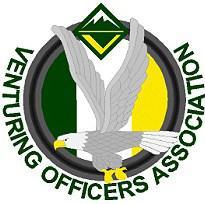 Meeting Minutes Attendees Youth: Jadah F.Mark W.Tyler G.Bryton F. (Call-in)Jasmin W.Adults:Ashley F.Leann L.Jeff L.TJ LaquidaraOfficers’ Discussion: Led by Jadah Foltz Intro: Meeting 7:11The End: Conclusion 8:30VSWTyler needs:Cost per Camp feeEstimated $5 per personRenting Kayaks from Shands: FreeTransportation: EliBMX bikes: $5/person (probably)Pricing:$5 per adult$1 per youthService project = 1 night free$29 minimum…$35 final total$45 late feeBudgetTotal in account: 1,900Start discussing how to spend budgetKodiakIn distressWe have a flyerTrek: 5 miSchedule:Planning on FridaySaturday – C.O.P.E.Saturday Evening – GauntletSunday – Caving/beginning of trekTrek ends MondayDuring Trek – Service ProjectPricing:$70 per participant$35 per Adult/StaffAir-Dry clay for bear clawsMinimum of 10 participants, maximum of 15Kodiak staff:Only those who have fully participated in a KodiakGet leadership guide from new VP of Training: Alan P.Branding instead of PatchesMisc./University of ScoutingOA pushing for girls to joinDirect people to Ashley/Linda for more informationUniversity of Scouting:Jadah, Dean of U.O.S.Have classes that Venturers could teach81% trained adultsNo Venturing Lounge Fest or Knife ThrowingOutdoor Ethics and Trek SafetyName:Jasmin Williams, Secretary Next meeting:November 7, 7:00-8:30pm, 